Kenya Certificate of Secondary Education     CHEMISTRY PAPER 2                                                                             (Theory)MARKING SCHEMEi)  drying agent – Concentrated sulphuric (VI) acid (1mk) Downward delivery method of gas collection/ upward displacement of air (1mk)Workability (1mk)ii) 	Liquid Y – dil. sulphuric (VI) acidiii) Na2SO3 (aq) + H2SO4 (aq) 			Na2SO4 (aq) + H2O (l) + SO2(g)  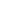 Pen 1mk for wrong/missing state symbolsiv) The gas should be prepared in a fume chamber since it is poisonous/ toxicThe piece of Magnesium continues to burn forming a white powder (½) and yellow deposits (½)  at the bottom of the gas jar. Magnesium reacts with Sulphur (IV) oxide gas to form magnesium oxide(½)  and sulphur(½) (i) Vanadium (V) oxide or Platinum (either)(ii) Equilibrium shifts to the right/ favours the forward reaction/more SO3 (g) is produced     Reason: Increased pressure favours lower volume/ RHS has 2vols or 2moles while LHS has 3vols or 3moles(iii) When it is dissolved in water, the reaction is highly exothermic which causes the acid to vaporize and this would be dangerous.2.A) (i) CH3CH3 +  O2 		      	2CO2(g) + 3H2O (l)	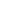 Ignore states symbols(ii) As an antiseptic/ as a solvent for iodine, perfumes, varnishes/ mixed with petrol to form gasohol (a fuel)/ in alcoholic drinks like beer	  (B)		a) 	(i) Carbon (IV) oxide gas(ii) Hydrogen gas(iii) Propane		     (b) 	(i) Hydrogenation			(ii) Neutralization			(iii) Substitution		    (c)    (i)   H    H    Br		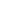 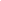 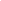 		  	H    C    C     C	     H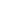 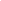 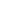 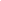 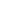 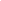 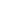 			      H     H    H  		           (ii)   H    Br    H		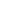 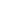 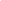 		  	H    C    C     C	     H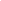 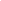 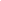 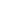 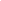 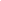 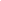 			      H     H    H   (d) 2CH3 CH2CH2OH + 9 O2 	      		6CO2 (g) + 8H2O (l)	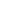 		Ignore states symbols		    (e) Reagent: Chlorine gas 		Condition: U.V. light     (f) 21.9 tonnes = 21.9 x 1000 x 1000 = 21,900,000g	RMM of N (CH3CH2COOH) = 3(12) + 6(1) + 2(16) = 74	RMM of R (CH3 CH2COONa) = 3(12) + 5(1) + 2(16) + 23 = 96Moles of N (CH3 CH2COOH) = 21,900,000 ÷ 74 = 295,945.95molesMole ratio 	CH3CH2COOH: CH3CH2COONa			       1     :   1Moles of CH3CH2COONa = 295,945.95molesMass of CH3CH2COONa	= Moles x RMM		= 295,945.95 x 96		= 28,410,811.2g		= 28.41 tonnes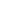 (i) Enthalpy of formation of CO(ii) ∆H1	 = ∆H2 + ∆H3		= -110 + - 283		= -393kj/mol144g graphite 	= 144 ÷ 12			= 12 moles1 mole gives -393kj/mol12 moles = 12 x -393 kj/mol		= - 4,716 kj(b) This is the enthalpy change when one mole of a substance burns in oxygen  (ii) 4 (- 399kjmol-1) + 5 (- 286kjmol-1) = ∆Hf + - 2877kjmol-1		-3026 + 2877 = ∆Hf∆Hf  =   -149kj/mol (c) 	(i) the heat change when an acid is neutralized by a base to produce one                                                     		 mole of water(ii) H+ (aq) + OH- (aq)  			H2O (l)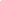 (iii) I.  ∆H = MC∆T	Mass of the mixture = 50 x 1 = 50g	Initial Temp = (25+ 26) ÷ 2 = 25.5oC			∆T = 38.5 – 25.5 = 13oC = 13K			∆H = 50 x 13 x 4.2 = 2730 J or 2.73kJ			II. Moles of NaOH =  						= 0.05moles						0.05 moles produces 2.73 kJ						1 mole produces  = 54.6						ΔH= 54.6 kJ/mol4. a)  	(i) E	(ii) emf = ED – EB 		= 0.34 - - 2.28		= + 2.62 V	(iii) B (s) / B2+ (aq) // D2+ (aq) / D (s)    ; Eθ = + 2.62V	(iv ) No. E2+ (aq) will be reduced to E (s) because A (s) is a stronger reducing agent than E (s)Q 	 = It= 1.34 x 150 x 60=12060 cuolombs2F= 2 X 96500    = 193000 C14.125g produce 12060 C?            Produce 193000C= 193000 X 14.125 ÷ 12060= 226.04c)  Workable electrolysis setup (1mk)Anode – Impure copper (1mk)Cathode – Thin sheet of pure copper (1mk)5. a) Sulphur (IV) oxide / Copper (I) sulphide, Cu2S/ Iron (II) Oxide  FeO (any two)	b) (i) Sulphur (IV) oxide		(ii) CuOc) Cu2S (s )   +  2 Cu2O (s)  			6 Cu (s) + SO2 (g)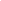 d) To remove Iron (II) oxide impurities in form of slag	SiO2(s) + FeO (s) 			FeSiO3 (g)  (slag)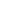 e) Electrolysisf) i) Copper metal exhibit metallic bonding. In the metallic bond we have delocalized/ free and mobile electrons which move when a potential difference is applied.	ii) copper and ting) Nitrogen (II) oxide (NO)h)  Making pipes/ making electrical cables/ making alloys e.g. bronze/ making jewelleries and statues/ making coinsi) Cuprite, Malachite, Copper glance (Chacocite)6. a)  I 	(i) A loses electron/ energy level	(ii) G gains electrons/ incoming electron experiences repulsion/ nuclear attraction becomes weakerII. Increases due to increasing strength of the metallic bonds from A to CIII. Increases from A to F due to increasing nuclear attraction as the atomic size decreasesIV. D has a giant atomic structure with strong covalent bondsb) (i) decreases from N to P due to increase in the number of energy levels	(ii) LP2	(iii) The solution of the oxide of Y turns red litmus paper blue while the solution of the oxide of S turns blue litmus paper to red. Y oxide is alkaline while s oxide is acidic	(iv) 2.87. a) The spontaneous disintegration of unstable nuclei to give radiations and nuclear energyb) (i) A – Beta (β) particles 	B – gamma( γ) rays 		C – alpha (α) particles	(ii) Beta particles are deflected more than alpha particles because the beta particles are fast moving and lighter while alpha particles are heavier and slower.	iii) Gamma rays because they are the lightest and they lack chargec) To study the rate of absorption of fertilizers/ Gamma rays used to kill bacteria in tinned food/ used to measure the thickness of paper in paper manufacture